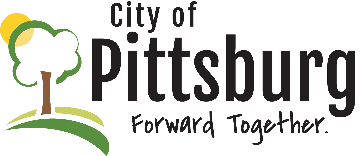 HUMAN RELATIONS COMMISSION (HRC) MEETINGFebruary 24, 20203:00 p.m. – 5:00 p.m.City HallMINUTESMembers Present:	Heather Docherty, Carol Hammerbacher, Chad McCubbin, Dan Rodabaugh, Xavier Sheehy, Walter SimpsonMembers Absent:	Amber Kay Hames, Ali SmithMeeting was called to order by Michelle Ducre at 3 p.m.Roll call taken and members introduced themselves.The commission decided to table elections for Chair and Co-Vice Chairpersons due to the absence of Hames and Smith.The commission reviewed and discussed the duties and responsibilities in the Human Relations Ordinance.Members reviewed the Human Relations Commission websites for Hutchinson, Kansas and the Mayor’s Human Relations Office in Springfield Missouri to look at content, forms and information.Discussion about conflicts of interest and future training for HRC members focused on LGBTQ and conducting investigationsDiscussion about scope of work regarding complaints.  Only those issues not addressed through State and Federal agencies would be investigated by the HRC.  Information would be available on the City website and in paper form about where to file complaints involving State and Federal agency jurisdiction.Discussion about exemption for religious rightsQuestion was raised about liability coverage available through the City for volunteer commission/advisory board membersMembers requested information about non-discrimination ordinances for the following cities: Coffeyville, Parsons, Hays, Lawrence, Manhattan, Emporia and OlatheMarch meeting dates scheduled: Monday, March 9th (only to discuss Non-discrimination ordinance) and Monday, March 23rd regular meeting/officer electionsMeeting adjourned at 5:14 p.m.